Freedom! (George Michel)1. Heaven knows I was just a young boy			SolistDidn't know what I wanted to be (Didn't know what I wanted to be)I was every little hungry schoolgirl's pride and joyAnd I guess it was enough for me (And I guess it was enough for me)2. To win the race? A prettier face! Brand new clothes and a big fat place	SolistOn your rock and roll TV (Rock and roll TV)But today the way I play the game is not the same, No wayThink I'm gonna get myself happyI think there's something you should know –I think it's time I told you so There's something deep inside of me – There's someone else I've got to beTake back your picture in a frame – Take back your singing in the rainI just hope you understand. Sometimes the clothes don’t make the manA: 	All we have to do now				Alla	Is take these lies and make them true somehow	All we have to see	Is that I don't belong to you, and you don't belong to me (yeah yeah)B: 	Freedom! Freedom! Freedom! You've gotta give for what you take Alla+solo		I won't let you down, I will not give you up		Gotta have some faith in the sound, It's the one good thing that I've got	Freedom! Freedom! Freedom! You've gotta give for what you take		I won't let you down, so please don't give me up		‘Cause I would really, really love to stick around, oh yeah3. Heaven knows we sure had some fun boy			Solo
What a kick just a buddy and me (What a kick just a buddy and me)We had every big shot good-time band on the run boyWe were living in a fantasy (We were living in a fantasy)4. We won the race, got out of the place, I went back home got a brand new face	SoloFor the boys on MTV (Boys on MTV)But today the way I play the game has got to change, oh yeahNow I'm gonna get myself happyI think there's something you should know –I think it's time I told you so There's something deep inside of me – There's someone else I've got to beTake back your picture in a frame – Take back your singing in the rainI just hope you understand. Sometimes the clothes don’t make the manRefräng A + BStick A:  						SolistStick B:  That's what you get – That's what you get			Alla+soloThat's what you get – I say that's what you getThat's what you get for changing your mind – That's what you get for changing your mindThat's what you getThat's what you get – And after all this timeI just hope you understand. Sometimes the clothes don’t make the man!A: 	All we have to do now					Alla	Is take these lies and make them true somehow	All we have to see	Is that I don't belong to you, and you don't belong to me (yeah yeah)B: 	Freedom! Freedom! Freedom! You've gotta give for what you take	Alla	Freedom! Freedom! Freedom! You've gotta give for what you takeB: 	Freedom! Freedom! Freedom! You've gotta give for what you take          BREAK	Freedom! Freedom! Freedom! You've gotta give for what you take!		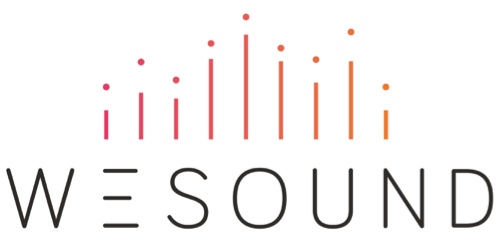 